В соответствии с требованиями Федерального закона от 07.02.2011 г. № 6-ФЗ «Об общих принципах организации и деятельности контрольно – счетных органов субъектов Российской Федерации и муниципальных образований»,  ст. 57.1 Устава Ужурского района, рассмотрев предложение главы Ужурского района Кузнецовой Газили Нафисовны, Ужурский районный Совет депутатов РЕШИЛ:1. Назначить председателем контрольно – счетной комиссии Ужурского района  Лошманову Татьяну Федоровну.2. Решение вступает в силу после официального опубликования (обнародования) в газете «Сибирский хлебороб». Председатель Ужурского районного Совета депутатов, глава района                                                Г.Н. КузнецоваПодписано:г. Ужур, 24.09.2012, № 30-210р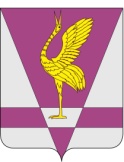 РОССИЙСКАЯ ФЕДЕРАЦИЯКРАСНОЯРСКИЙ КРАЙУЖУРСКИЙ РАЙОННЫЙ СОВЕТДЕПУТАТОВРЕШЕНИЕРОССИЙСКАЯ ФЕДЕРАЦИЯКРАСНОЯРСКИЙ КРАЙУЖУРСКИЙ РАЙОННЫЙ СОВЕТДЕПУТАТОВРЕШЕНИЕРОССИЙСКАЯ ФЕДЕРАЦИЯКРАСНОЯРСКИЙ КРАЙУЖУРСКИЙ РАЙОННЫЙ СОВЕТДЕПУТАТОВРЕШЕНИЕ19.09.2012 г.г. Ужур№ 30-210рО  назначении председателя контрольно – счетной комиссии Ужурского районаО  назначении председателя контрольно – счетной комиссии Ужурского районаО  назначении председателя контрольно – счетной комиссии Ужурского района